1#Centre page for resultsCentre page for results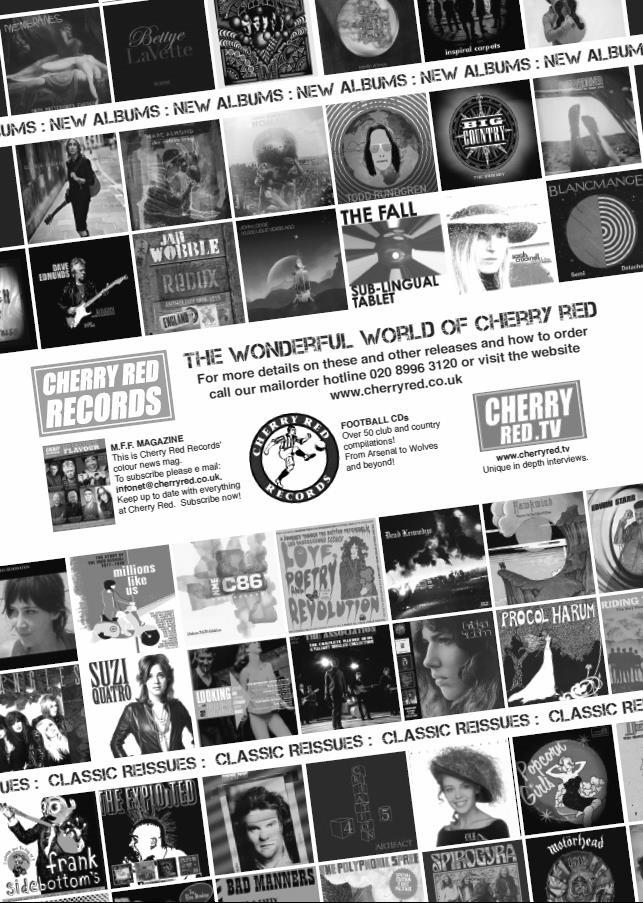 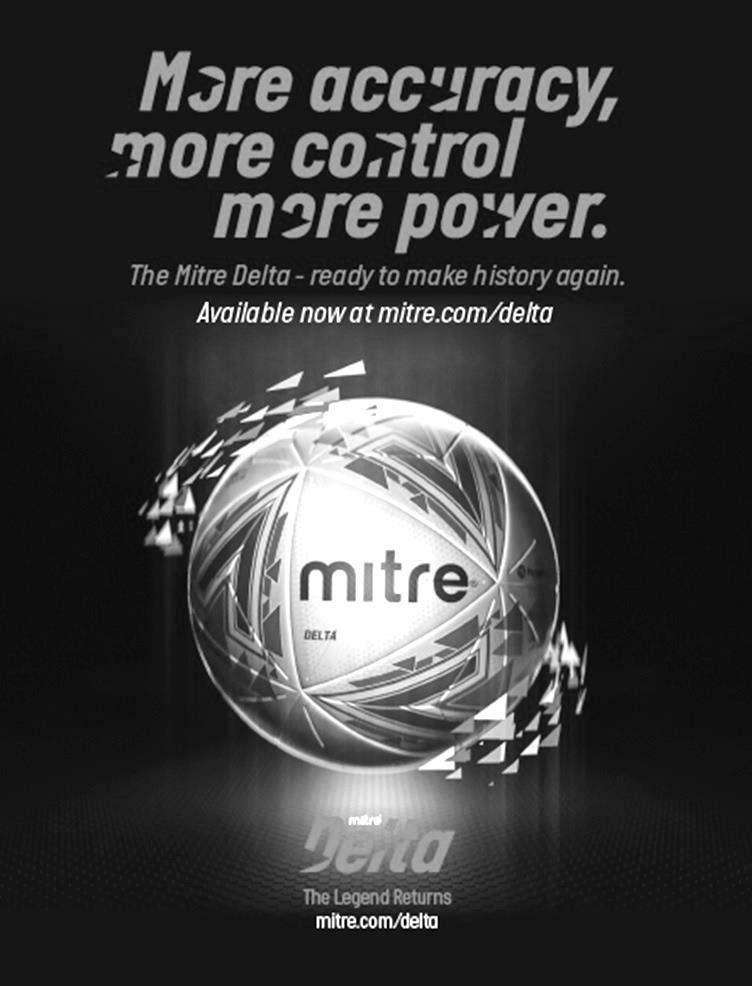 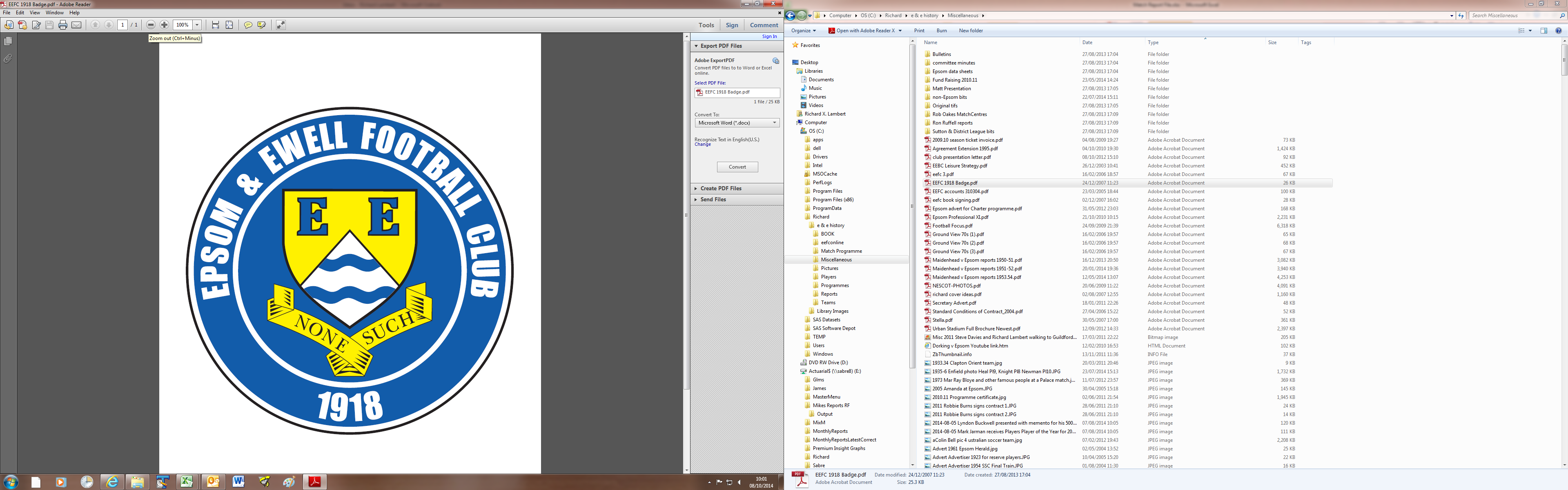  Epsom & Ewell F.C.vHorley TownTuesday, 12th September 2017  –  7.45 p.m.Good evening and welcome to High Road for our latest League match. We welcome the players, supporters and officials of Horley Town and wish them a safe journey home. Apologies for the shortened programme this week. With little time between our two home matches there is only so much news to report on! We defeated our opponents here by three clear goals on their last visit in August of 2016 and we also won 2-1 at Horley on Easter Monday but since then of course there have been a few changes in personnel! Hopefully, we are now beginning to build a settled side which will make us stronger over the next few weeks.Our opponents come into this match in good form with a Vase win on Saturday at Worthing United and a League win over Hanworth Villa, who will be our next visitors to High Road. Horley represent another tough challenge to our boys but we have to pick up points at some point and hopefully that will be today.Our last match here on Saturday resulted in a 5-1 defeat against Spelthorne Sports. Despite the score line I thought we were much improved and only in the 15 minutes before half time did we show our weaknesses. The other seventy-five minutes was very competitive and there were signs of promise. Hopefully we will see more of those tonight.We visit Farnham Town on Saturday and this is another massive match too as they are just one place above us in the table, before we return here for the visit of Hanworth Villa seven days after that.Please note that it is even more important than usual that we are able to obtain sponsorship. Please give consideration to helping Epsom & Ewell FC by sponsoring a match and match ball. The cost is £55 but this does include free entry for three people, including programmes and hospitality, so why not help the club?Enjoy the game.RichDon’t forget, you can follow us on Facebook: www.facebook.com/epsomandewellfc Twitter: @EEFCOfficial   Instagram at: www.instagram.com/epsomandewellfc and Youtube at: www.youtube.com/channel/UCtLrpS0x5OaYUACRT34_zng                  Good evening and welcome to High Road for our latest League match. We welcome the players, supporters and officials of Horley Town and wish them a safe journey home. Apologies for the shortened programme this week. With little time between our two home matches there is only so much news to report on! We defeated our opponents here by three clear goals on their last visit in August of 2016 and we also won 2-1 at Horley on Easter Monday but since then of course there have been a few changes in personnel! Hopefully, we are now beginning to build a settled side which will make us stronger over the next few weeks.Our opponents come into this match in good form with a Vase win on Saturday at Worthing United and a League win over Hanworth Villa, who will be our next visitors to High Road. Horley represent another tough challenge to our boys but we have to pick up points at some point and hopefully that will be today.Our last match here on Saturday resulted in a 5-1 defeat against Spelthorne Sports. Despite the score line I thought we were much improved and only in the 15 minutes before half time did we show our weaknesses. The other seventy-five minutes was very competitive and there were signs of promise. Hopefully we will see more of those tonight.We visit Farnham Town on Saturday and this is another massive match too as they are just one place above us in the table, before we return here for the visit of Hanworth Villa seven days after that.Please note that it is even more important than usual that we are able to obtain sponsorship. Please give consideration to helping Epsom & Ewell FC by sponsoring a match and match ball. The cost is £55 but this does include free entry for three people, including programmes and hospitality, so why not help the club?Enjoy the game.RichDon’t forget, you can follow us on Facebook: www.facebook.com/epsomandewellfc Twitter: @EEFCOfficial   Instagram at: www.instagram.com/epsomandewellfc and Youtube at: www.youtube.com/channel/UCtLrpS0x5OaYUACRT34_zng                  Cover photos by Gemma JarmanOur boys line up before the recent match with Spelthorne Sports on SaturdayMatt Farrell scores our third goal in the 3-0 win against Horley in August 2016Cover photos by Gemma JarmanOur boys line up before the recent match with Spelthorne Sports on SaturdayMatt Farrell scores our third goal in the 3-0 win against Horley in August 2016Cherry Red Records                                          Combined Counties League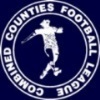 Premier Division Table 2017/18Cherry Red Records                                          Combined Counties LeaguePremier Division Table 2017/18Cherry Red Records                                          Combined Counties LeaguePremier Division Table 2017/18Cherry Red Records                                          Combined Counties LeaguePremier Division Table 2017/18Cherry Red Records                                          Combined Counties LeaguePremier Division Table 2017/18Cherry Red Records                                          Combined Counties LeaguePremier Division Table 2017/18Cherry Red Records                                          Combined Counties LeaguePremier Division Table 2017/18Cherry Red Records                                          Combined Counties LeaguePremier Division Table 2017/18Cherry Red Records                                          Combined Counties LeaguePremier Division Table 2017/18Cherry Red Records                                          Combined Counties LeaguePremier Division Table 2017/18Cherry Red Records                                          Combined Counties LeaguePremier Division Table 2017/18inc Saturday 9th SeptPWDLFAPtsGDHA Westfield761032519+2714/49/12 Bedfont Sports651018816+1024/34/11 Spelthorne Sports7502201315+71-527/1 Colliers Wood United632113611+730/32-5 Camberley Town63219811+110/314/10 Walton & Hersham53117510+230/1221/4 Abbey Rangers631291110-216/1217/2 Guildford City4301529+32/127/4 Hanworth Villa723212109+223/910/2 Horley Town63039109-112/923/12 Redhill621312117+10-56/1 Sutton Common Rovers62131097+13/20-5 Chertsey Town721412137-12-731/10 Knaphill52129127-324/27/10 Balham62138137-520/125/11 CB Hounslow United612310125-213/22-4 Godalming Town61237165-911/1113/1 Banstead Athletic4112464-22/41-1 AFC Hayes61147104-328/418/11 North Greenford United5041694-328/1017/3 Farnham Town61149154-614/1116/9 Epsom and Ewell70168321-24XXLucky Day? – 12th SeptemberPlayed 16 - Won 9 Drawn 3 Lost 4 - For 35 Against 25 - PPG 1.88 - GoodOur Club record against today’s opponentPlayed 30 - Won 21 Drawn 5 Lost 4 - For 67 Against 31 - PPG 2.27 - FantasticOur Largest wins and losses against today’s opponent24th October 2009 - Won 6-0 - Combined Counties League (A)   18th February 2012 - Lost 1-3 - Combined Counties League (H) Their Last Visit29th August 2016 - Won 3-0 - Combined Counties LeagueFirst Eleven Appearances 2017/18  -  (max 8)First Eleven Appearances 2017/18  -  (max 8)First Eleven Appearances 2017/18  -  (max 8)First Eleven Appearances 2017/18  -  (max 8)First Eleven Appearances 2017/18  -  (max 8)First Eleven Appearances 2017/18  -  (max 8)First Eleven Appearances 2017/18  -  (max 8)First Eleven Appearances 2017/18  -  (max 8)First Eleven Appearances 2017/18  -  (max 8)First Eleven Appearances 2017/18  -  (max 8)NameDebut2016/172016/172016/172016/17Career TotalsCareer TotalsCareer TotalsCareer TotalsNameDebutAppSubTotalGoalsAppSubTotalGoals AJAYI Tayo06/08/201732513251 BROOKS Jordan06/08/201730303030 CASTELL Cristian06/08/201721302130 DEWAR Ali29/10/2011112056419710 DYSON Ben12/08/201770707070 GRAHAM Bentley09/02/20161010181193 GRIFFIN Reisse08/08/201560607913926 HARLAND-GODDARD Tom06/08/201711201120 HARRIS Colin04/08/20126060310310 HATFIELD Jamie11/11/20061010250132636 HAYWARD Ben07/03/200741502472927618 HENDRY Rob08/08/2015404272229425 HOUGH Kyle14/08/2007527433821359205 JARMAN Mark08/08/200900001365118776 LAW Franky06/08/201730303030 LOFTUS-CHEEK Joe06/08/201770727072 MARVELL Dale15/01/200052702745132586 MCKAY Alex20/12/200800001313716812 MURPHY Scott20/01/20073030152171 MYERS Antony23/12/2006101076331099 NWACHUKWU Jason01/10/201652702218401 O'BRIEN Louis28/08/201712301230 ROBERTS Liam12/08/201723502350 ROBINSON Sam22/10/20110000215265 ROSE Daniel25/10/201650506667214 SMITH Andy25/08/2017415066120 THOMPSON Ashley21/08/201720202020 THOMSON David02/09/201731403140 TURPIE Alistair31/03/201620202020 WHITE Sean02/08/20140000111120Results and Fixtures so farResults and Fixtures so farResults and Fixtures so farF.A. Vase – First Qualifying Round – Saturday 9th SeptemberF.A. Vase – First Qualifying Round – Saturday 9th SeptemberF.A. Vase – First Qualifying Round – Saturday 9th SeptemberAFC Hayes2-2+Hatfield TownBanstead Athletic1-2FisherBedfont Sports1-2Three BridgesCanterbury City4-3Sutton Common RoversCB Hounslow United2-1Peacehaven & TelscombeColliers Wood United0-2K SportsGuildford City1-2Lymington TownHailsham Town2-3Abbey RangersKnaphill1-0SidleshamMile Oak2-1Chertsey TownNorth Greenford United3-4Harpenden TownRedhill1-3Chatham TownWalton & Hersham7-1Little CommonWorthing United2-4Horley TownCombined Counties League – Saturday 9th SeptemberCombined Counties League – Saturday 9th SeptemberCombined Counties League – Saturday 9th SeptemberEpsom & Ewell1-5Spelthorne SportsHanworth Villa1-2Camberley TownWestfield7-2Godalming TownF.A. Vase – First Qualifying Round – Sunday 10th SeptemberF.A. Vase – First Qualifying Round – Sunday 10th SeptemberF.A. Vase – First Qualifying Round – Sunday 10th SeptemberAscot UnitedVFarnham TownF.A. Vase – First Qualifying Round Replay – Tuesday 12th SeptemberF.A. Vase – First Qualifying Round Replay – Tuesday 12th SeptemberF.A. Vase – First Qualifying Round Replay – Tuesday 12th SeptemberHatfield TownVAFC HayesCombined Counties League – Tuesday 12th SeptemberCombined Counties League – Tuesday 12th SeptemberCombined Counties League – Tuesday 12th SeptemberEpsom & EwellVHorley TownGodalming TownVColliers Wood UnitedHanworth VillaVWestfieldKnaphillVWalton & HershamNorth Greenford UnitedVSpelthorne SportsRedhillVGuildford CityCombined Counties League – Friday 15th SeptemberCombined Counties League – Friday 15th SeptemberCombined Counties League – Friday 15th SeptemberColliers Wood UnitedVBalhamEmirates F.A. Cup Second Qualifying Round – Saturday 16th SeptemberEmirates F.A. Cup Second Qualifying Round – Saturday 16th SeptemberEmirates F.A. Cup Second Qualifying Round – Saturday 16th SeptemberBath CityVKnaphillCombined Counties League – Saturday 16th SeptemberCombined Counties League – Saturday 16th SeptemberCombined Counties League – Saturday 16th SeptemberAFC HayesVWestfieldCamberley TownVBedfont SportsResults and Fixtures so farResults and Fixtures so farResults and Fixtures so farCombined Counties League – Saturday 16th SeptemberCombined Counties League – Saturday 16th SeptemberCombined Counties League – Saturday 16th SeptemberCB Hounslow UnitedVGodalming TownChertsey TownVRedhillFarnham TownVEpsom & EwellGuildford CityVAbbey RangersNorth Greenford UnitedVWalton & HershamSpelthorne SportsVHorley TownSutton Common RoversVBanstead AthleticCombined Counties League Cup 1st Round – Monday 18th SeptemberCombined Counties League Cup 1st Round – Monday 18th SeptemberCombined Counties League Cup 1st Round – Monday 18th SeptemberSutton Common RoversVWestfieldCombined Counties League Cup 1st Round – Tuesday 19th SeptemberCombined Counties League Cup 1st Round – Tuesday 19th SeptemberCombined Counties League Cup 1st Round – Tuesday 19th SeptemberCamberley TownVRedhillFrimley GreenVCobhamRaynes Park ValeVHanworth VillaCombined Counties League – Tuesday 19th SeptemberCombined Counties League – Tuesday 19th SeptemberCombined Counties League – Tuesday 19th SeptemberBanstead AthleticVColliers Wood UnitedWalton & HershamVChertsey TownCombined Counties League Cup 1st Round – Wednesday 20th SeptemberCombined Counties League Cup 1st Round – Wednesday 20th SeptemberCombined Counties League Cup 1st Round – Wednesday 20th SeptemberFC Deportivo GaliciaVAC LondonSouth Park ReservesVHorley TownF.A. Vase Second Qualifying Round – Saturday 23rd SeptemberF.A. Vase Second Qualifying Round – Saturday 23rd SeptemberF.A. Vase Second Qualifying Round – Saturday 23rd SeptemberAC LondonVHorley TownBalhamVEast Preston / Forest Hill ParkBuckingham Athletic / BedfordprovAFC HayesChippenham ParkVCamberley TownGlebe / Deal TownVCB Hounslow UnitedGodalming TownVBrockenhurstHassocksVSpelthorne SportsK SportsVAbbey RangersKnaphillVHorndeanSporting Club ThamesmeadVWalton & HershamWarminster TownprovFarnham TownCombined Counties League – Saturday 23rd SeptemberCombined Counties League – Saturday 23rd SeptemberCombined Counties League – Saturday 23rd SeptemberBanstead AthleticVChertsey TownEpsom & EwellVHanworth VillaGuildford CityVBedfont SportsRedhillprovFarnham TownFrom behind the goal Epsom & Ewell 1-5 Spelthorne Sports Combined Counties League - Premier Division - Saturday 9th September 2017Improved performance despite the scorelineIt would be very easy to look at the score of this match and combined with recent results, conclude that we were heavily beaten again. However, this match was fiercely competitive for much of the 90 minutes with exception of a 15 minute spell before half time where most of the damage was done.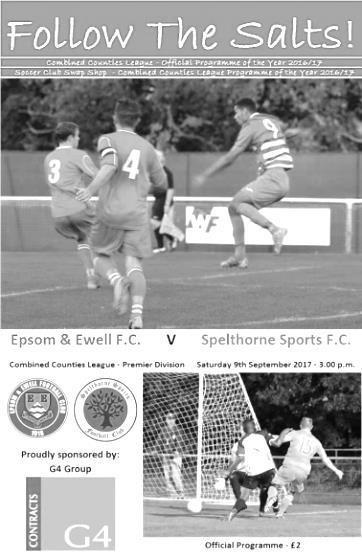 Following the defeat to Redhill seven days previously we experimented with a new formation and it did appear to look more solid for much of the match. Despite the absence of Sam Robinson and Reisse Griffin and the injured Bentley Graham and Tayo Ajayi, Dan Rose and Ashley Thompson returned in midfield while Rob Hendry played his first match for a while and Joe Loftus-Cheek and Kyle Hough were both back up front. However, it was Jason Nwachukwu playing just behind them who was involved in the first chance of the match when with just 35 seconds on the clock he appeared to be sandwiched between two visiting players as the ball came into the box, but to be fair it was a bit high for all of them and a goal kick was the end result.The first ten minutes had been fairly even but in the eleventh minute we conceded a free kick just inside our own half and the delivery was headed in by the unmarked Joe Dyett. It doesn't matter how good your formation might be, if you don't mark the opposition's big centre half at a set piece you are asking for trouble and Andy Smith in our goal had no chance.Smith was in goal for the absent Colin Harris and like our regular keeper before him he would have a busy day on a day where occasional heavy downpours made both the surface and the ball greasy. This would prove his undoing in the 33rd minute when a low ball in from the left eluded him and was forced in at the far post by Jake Flatman with the final contact coming off one of our defenders. Unfortunately all of the bad habits now resurfaced and within a minute it was more or less game over as we lost the ball in midfield and Flatman ran in on goal from the right and drilled the ball past Smith at his near post for the third goal.In response Scott Murphy saw his powerful strike deflected just wide of the postbefore a last ditch tackle robbed Nwachukwu as he was just about to shoot but in the 43rd minute we conceded again as a low cross from the left was met with a glancing header from Turnell Sinclair which hit our far post and went in. Even the framework of the goal seems to be against us right now and as we trooped off at half time it was hard to understand how we could be four goals behind. In fact it could have been five had Smith not made a good save with his feet from a dipping long range shot just before the whistle.There was no doubt who had been the better side in the first half, even if the score flattered them a little, but the second half was more even. We looked dangerous when Nwachukwu made a good run to set up Hough and he laid the ball to Rose but he scuffed his shot at goal from 12 yards, admittedly with his left foot. Loftus-Cheek then set up Hendry for a strike but the shot actually hit Hough who was offside and the attack was ended by the Assistant's flag.Murphy's centre-half partner David Thomson was unfortunate to send a header wide from a decent Hendry corner after 62 minutes. Four minutes later he had another chance, although he was unable to get a good contact and the ball dribbled tamely to Brendan Hazlett in the Spelthorne goal. We were definitely starting to involve him a lot more than we had in the opening forty-five minutes. Still there were concerns at the other end though and Murphy was well placed to head clear a dangerous right wing cross with two players waiting before a horrible challenge then came in on Thomson at knee-height, also twisting his ankle in the process. He made way for Dale Marvell soon after, while the offender only received a yellow card.Ashley Thompson tried his luck from 25 yards forcing Hazlett into a save, while Loftus-Cheek was only just beyond the far post with a curling strike after he had beaten two players, but the visitors should have extended their lead as a good left wing cross was headed just over our bar from close range. Then with the clock showing 87 minutes a good through ball was won by Hough and although he was forced wide by the keeper, he rounded him, cut in and then shot into the goal beyond the two defenders on the line from a narrow angle as only Kyle can.Maybe one of the most disappointing aspects of the match today was that we conceded almost immediately after scoring as Sinclair was put through after we lost the ball in the middle of the field and he finished easily past the exposed Smith. However, there were signs of progress during this match and it is hoped that we can continue to improve still further with important matches against Horley and Farnham to come.Epsom and Ewell: Andy Smith, Ben Dyson, Rob Hendry, David Thomson, Scott Murphy, Ashley Thompson, Ben Hayward (c), Daniel Rose, Kyle Hough, Joe Loftus-Cheek, Jason NwachukwuSubs: Dale Marvell for Thomson (76), Liam Roberts for Thompson (80), Sean White for Hendry (84)Club Records   -   12th SeptemberClub Records   -   12th SeptemberClub Records   -   12th SeptemberClub Records   -   12th SeptemberClub Records   -   12th SeptemberClub Records   -   12th SeptemberClub Records   -   12th SeptemberDateDayCompetitionOpponentsScorers12/09/25SatSurrey Senior LeagueAGodalming3-2R.Marlow, J.Parr, W.Challis12/09/31SatSurrey Charity Shield 1HCarshalton Athletic2-1W.Graham, J.Meldrum12/09/36SatLondon LeagueHTilbury7-1H.Pullen (5), T.Dunne (2)12/09/53SatF.A. Cup Preliminary RoundHDorking1-1R.Holloway12/09/59SatCorinthian LeagueHHorsham2-1J.Sorensen (pen), S.Robertson12/09/64SatAthenian League 1AHarlow Town3-7N.Dearlove (2), T.Higgins12/09/70SatAmateur Cup Preliminary RoundACobham3-1S.Smyth, B.Hartley (2, 1 pen)12/09/78TueF.A. Trophy Preliminary Round replayAHounslow1-0S.Delaney12/09/81SatIsthmian League 1ABognor Regis Town0-112/09/87SatF.A. Cup 1qAMolesey2-1B.Perkins, C.Holding12/09/92SatIsthmian League 3HFeltham & Hounslow Borough1-1R.Dymond12/09/98SatIsthmian League 3ACheshunt1-1J.Tome12/09/00TueIsthmian League Cup 1ABedford Town0-112/09/06TueCombined Counties Premier DivisionHAsh United0-312/09/09SatCombined Counties Premier DivisionAWembley3-1R.Burns, R.Bedj Bedj, M.Jarman12/09/15SatCombined Counties Premier DivisionASpelthorne Sports6-2D.Cooper-Smith (2), A.McGregor, R.Hendry (2), K.HoughHistorical DecadesHistorical DecadesHistorical DecadesHistorical DecadesHistorical DecadesHistorical DecadesHistorical DecadesDateDayCompetitionOpponentsScorers  90 years ago – Epsom Town F.C.  90 years ago – Epsom Town F.C.  90 years ago – Epsom Town F.C.  90 years ago – Epsom Town F.C.  90 years ago – Epsom Town F.C.  90 years ago – Epsom Town F.C.  90 years ago – Epsom Town F.C.10/09/27SatLondon LeagueAChelmsford1-1F.Watts  80 years ago – Epsom F.C.  80 years ago – Epsom F.C.  80 years ago – Epsom F.C.  80 years ago – Epsom F.C.  80 years ago – Epsom F.C.  80 years ago – Epsom F.C.  80 years ago – Epsom F.C.11/09/37SatLondon LeagueHBostall Heath5-1B.Beglan (2), A.Griffiths, G.Collins, H.Pullen  70 years ago – Epsom F.C.  70 years ago – Epsom F.C.  70 years ago – Epsom F.C.  70 years ago – Epsom F.C.  70 years ago – Epsom F.C.  70 years ago – Epsom F.C.  70 years ago – Epsom F.C.13/09/47SatLondon LeagueHEdmonton Borough2-2W.Webber (2)  60 years ago – Epsom F.C.  60 years ago – Epsom F.C.  60 years ago – Epsom F.C.  60 years ago – Epsom F.C.  60 years ago – Epsom F.C.  60 years ago – Epsom F.C.  60 years ago – Epsom F.C.14/09/57SatCorinthian LeagueHDagenham3-3J.Sorensen (2), J.Bangs  50 years ago – Epsom & Ewell F.C.  50 years ago – Epsom & Ewell F.C.  50 years ago – Epsom & Ewell F.C.  50 years ago – Epsom & Ewell F.C.  50 years ago – Epsom & Ewell F.C.  50 years ago – Epsom & Ewell F.C.  50 years ago – Epsom & Ewell F.C.09/09/67SatAthenian League 2HAveley1-5J.Eales  40 years ago – Epsom & Ewell F.C.  40 years ago – Epsom & Ewell F.C.  40 years ago – Epsom & Ewell F.C.  40 years ago – Epsom & Ewell F.C.  40 years ago – Epsom & Ewell F.C.  40 years ago – Epsom & Ewell F.C.  40 years ago – Epsom & Ewell F.C.10/09/77SatLondon Senior Cup 1qHThames Polytechnic1-0T.Tuite    30 years ago – Epsom & Ewell F.C.  30 years ago – Epsom & Ewell F.C.  30 years ago – Epsom & Ewell F.C.  30 years ago – Epsom & Ewell F.C.  30 years ago – Epsom & Ewell F.C.  30 years ago – Epsom & Ewell F.C.  30 years ago – Epsom & Ewell F.C.12/09/87SatF.A. Cup 1qAMolesey2-1B.Perkins, C.Holding  20 years ago – Epsom & Ewell F.C.  20 years ago – Epsom & Ewell F.C.  20 years ago – Epsom & Ewell F.C.  20 years ago – Epsom & Ewell F.C.  20 years ago – Epsom & Ewell F.C.  20 years ago – Epsom & Ewell F.C.  20 years ago – Epsom & Ewell F.C.13/09/97SatIsthmian League 3HTring Town1-2A.Boxall    10 years ago – Epsom & Ewell F.C.  10 years ago – Epsom & Ewell F.C.  10 years ago – Epsom & Ewell F.C.  10 years ago – Epsom & Ewell F.C.  10 years ago – Epsom & Ewell F.C.  10 years ago – Epsom & Ewell F.C.  10 years ago – Epsom & Ewell F.C.11/09/07TueCombined Counties League Cup 1ANorth Greenford United3-2R.Burns, J.Earp (2)History Corner – 12th September90 years ago this week we made another long trek to Chelmsford’s New Writtle Street Ground for a London League match with mixed results, drawing 1-1. Fred Watts scored a second half equaliser and would score two even more important goals in the final match of 1927/28, but more about that later in the season.81 years ago today Jackie Pullen scored five times in a 7-1 demolition of Tilbury in the London League at West Street. The previous season had been our worst on record to that point with a 10th place league finish, but things would improve again now and maybe unsurprisingly with Pullen, a former Tooting & Mitcham United legend up front and with players supporting him like Jimmy Jones and Welsh International Tommy Dunne who scored the other two goals that day.We would miss out on the League title that season on goal average to Finchley, although it could have been worse as Leavesden also got 35 points from their 26 matches but finished third! 64 years ago today we hosted Dorking in the F.A. Cup at West Street but were held to a 1-1 draw, largely because of an injury to Vic Honey which left him as a passenger that day. (see programme pictured). It did have its benefit though as we became one of the first clubs to ever visit their new ground at Meadowbank for the replay, wining 1-0 in front of 1,500 spectators.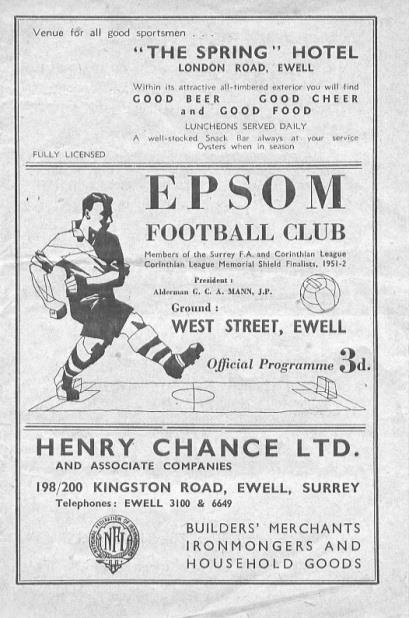 30 years ago today we visited Molesey for an F.A. Cup tie, winning 2-1 with goals from Chris Holding and Brian Perkins. However, the real story was lining up in for the opposition as this would be the first time in history that Tommy Tuite would play against us, having left the club to try his hand at coaching that season. He even won a penalty for them that day! 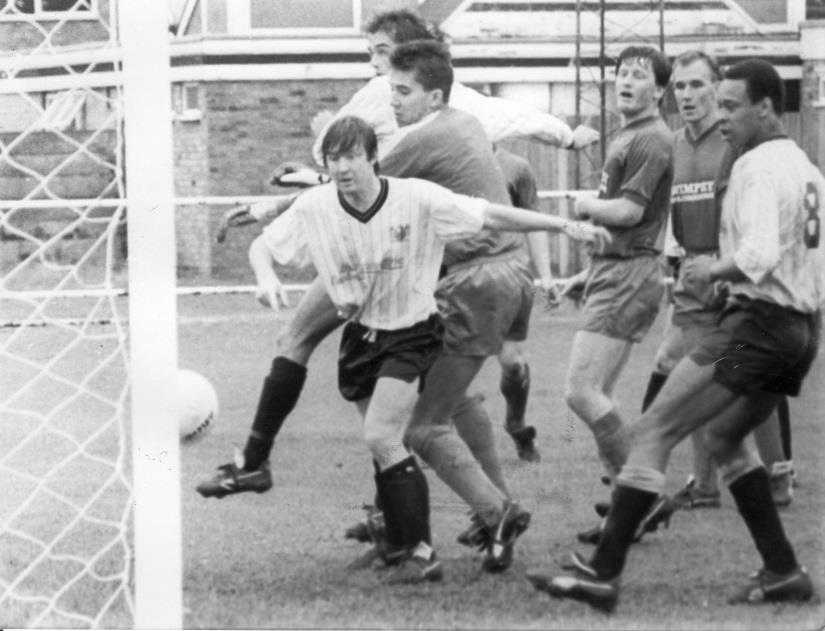 Horley Town  – HistoryHorley Football Club first affiliated to Surrey County FA in 1896.  In 1903 another local club by the name of Gatwick Rovers was formed and the two clubs merged in 1908 with Horley retaining its name.  Both these original clubs played in the same colours of red and black and it was not until 1912 that Horley adopted the colours of claret and blue that they still wear to this very day. Intermediate football was tasted for the first time in season 1925/26 following an appearance in the Surrey County Junior Cup Final in 1923/24 and winning the Surrey County Junior Charity Cup in 1924/25.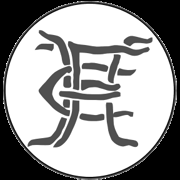 Post-war EraFollowing the Second World War, Horley was faced with the prospect of losing its home at “The Kings Head” ground and set about finding a new home.  A local landowner by the name of Major A.L.N. Jennings became the Club’s benefactor (and President) following his generous decision to give the club 10.7 acres of land in Smallfield Road.  The land was held in trust for the people of Horley from 1947, in memory of those that died in the defence of their country, and the ground was appropriately named “The Defence”.Season 1950/51 saw Horley win the Surrey Intermediate League Eastern Section and seek election to the Surrey Senior League for season 1951/52.  This excursion into Senior football was short lived as the Club found themselves back in Junior football by season 1954/55.  Intermediate status was regained in 1956/57 season and in season 1957/58 they entered their first ever Youth team in the local Redhill & District League.The SeventiesWith the expansion of the village to a town the Club changed its name in 1974 to become Horley Town F.C.  During this spell in senior football, Horley Town enjoyed their most successful period culminating in the winning of the Surrey Senior League title and Surrey Senior League Challenge Cup in 1976/77.  The Club also reached the final of the Surrey Senior League Charity Cup.The club went on to compete in the London Spartan League and the Athenian League before returning to the Combined Counties League (formerly the Surrey Senior League).The Modern EraThe early 1980’s saw the Club expand their interest in Youth football with the creation of Horley Town Minors.  This relationship has grown over the years and is the reason why the Club has evolved into a well-respected “community club” providing football for the people of Horley irrespective of age, sex or race.In September 2003, Horley Town moved to their new ground, named “The New Defence” in deference to their old home, behind the Horley Adult Education Centre, which has now been demolished and replaced by the new Horley Leisure Centre.The Club has been in the Combined Counties League Premier Division since 2006 and, in addition to its Reserves and Youth teams, incorporates successful junior football teams at all age levels.In 2009/10 the Club welcomed Horley Rugby Club, and The New Defence Sports Club with its excellent facilities can now offer both sports to local enthusiasts on a regular basis.2013/14 saw Horley Town FC appoint Ex player and club stalwart defender Anthony Jupp as manager alongside former player Chris Weller. Last season the Club had a very successful season finishing 6th in the League the highest position for years and the most ever points. The Club also had the league Top goal scorer Ashley Nadesan who scored 99 goals in the last two seasons before signing for League One side Fleetwood Town in a three year professional contract. 2015/16 was again another successful season for Town, but big changes came in the Close season with Anthony Jupp and Chris Weller standing down and experienced ex Dorking boss Glynn Stephens stepping in as manager. More work was completed on the ground with a further 52 seats fitted this time to the stand behind the goal.  Match and Ball Sponsorships – 2017/18Match and Ball Sponsorships – 2017/18Match and Ball Sponsorships – 2017/18Match and Ball Sponsorships – 2017/18OpponentDateMatch SponsorBall SponsorBanstead Athletic (FAC)06/08/17Club President - Stella LamontClub President - Stella LamontChertsey Town15/08/17EEFC Management CommitteeEEFC Management CommitteeRedhill02/09/17Building Shop LtdBuilding Shop LtdSpelthorne Sports09/09/17In memory of Betty DykeIn memory of Betty DykeHorley Town12/09/17Alex McKay (Senior)Alex McKay (Senior)Hanworth Villa23/09/17Jack JarmanJack JarmanNorth Greenford United28/10/17Godalming Town11/11/17Farnham Town14/11/17In memory of Dave and Lizzie Marshall In memory of Dave and Lizzie Marshall Guildford City02/12/17Abbey Rangers16/12/17Walton & Hersham30/12/17Balham20/01/18Sutton Common Rovers03/02/18CB Hounslow United13/02/18Knaphill24/02/18Camberley Town10/03/18Bedfont Sports24/03/18Colliers Wood United30/03/18Banstead Athletic02/04/18Nathan Lambert – 10 years old today!Nathan Lambert – 10 years old today!Westfield14/04/18AFC Hayes28/04/18Club President - Stella LamontClub President - Stella LamontF.A. Vase 1st Round ProperUnknown opponentsUnknown opponentsFor League, League Cup and Surrey Senior Cup Matches:Match sponsorship - £40.00 Match ball sponsorship - £25.00. Combined £55.00.For F.A. Cup and F.A. Vase  matches:Match sponsorship - £50.00 Match ball sponsorship - £30.00. Combined £65.00.Sponsorship includes: (x2 for match, x3 for match and ball)Admission, programmes, hospitality and advertising and mascot for the day (if required).If you are interested, just speak to a Committee Member, or drop me an email at: richard.c.lambert@gmail.com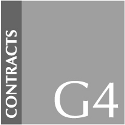 We also thank our Kit Sponsors G4 GroupFor League, League Cup and Surrey Senior Cup Matches:Match sponsorship - £40.00 Match ball sponsorship - £25.00. Combined £55.00.For F.A. Cup and F.A. Vase  matches:Match sponsorship - £50.00 Match ball sponsorship - £30.00. Combined £65.00.Sponsorship includes: (x2 for match, x3 for match and ball)Admission, programmes, hospitality and advertising and mascot for the day (if required).If you are interested, just speak to a Committee Member, or drop me an email at: richard.c.lambert@gmail.comWe also thank our Kit Sponsors G4 GroupFor League, League Cup and Surrey Senior Cup Matches:Match sponsorship - £40.00 Match ball sponsorship - £25.00. Combined £55.00.For F.A. Cup and F.A. Vase  matches:Match sponsorship - £50.00 Match ball sponsorship - £30.00. Combined £65.00.Sponsorship includes: (x2 for match, x3 for match and ball)Admission, programmes, hospitality and advertising and mascot for the day (if required).If you are interested, just speak to a Committee Member, or drop me an email at: richard.c.lambert@gmail.comWe also thank our Kit Sponsors G4 GroupFor League, League Cup and Surrey Senior Cup Matches:Match sponsorship - £40.00 Match ball sponsorship - £25.00. Combined £55.00.For F.A. Cup and F.A. Vase  matches:Match sponsorship - £50.00 Match ball sponsorship - £30.00. Combined £65.00.Sponsorship includes: (x2 for match, x3 for match and ball)Admission, programmes, hospitality and advertising and mascot for the day (if required).If you are interested, just speak to a Committee Member, or drop me an email at: richard.c.lambert@gmail.comWe also thank our Kit Sponsors G4 GroupEvery Opponent A-ZOver the years we have played many, many different opponents. Exactly how many is a difficult question, as it all depends on your definition. Are Camberley & Yorktown different to Camberley Town, or are Epsom Town different to Epsom F.C. or Epsom & Ewell F.C.?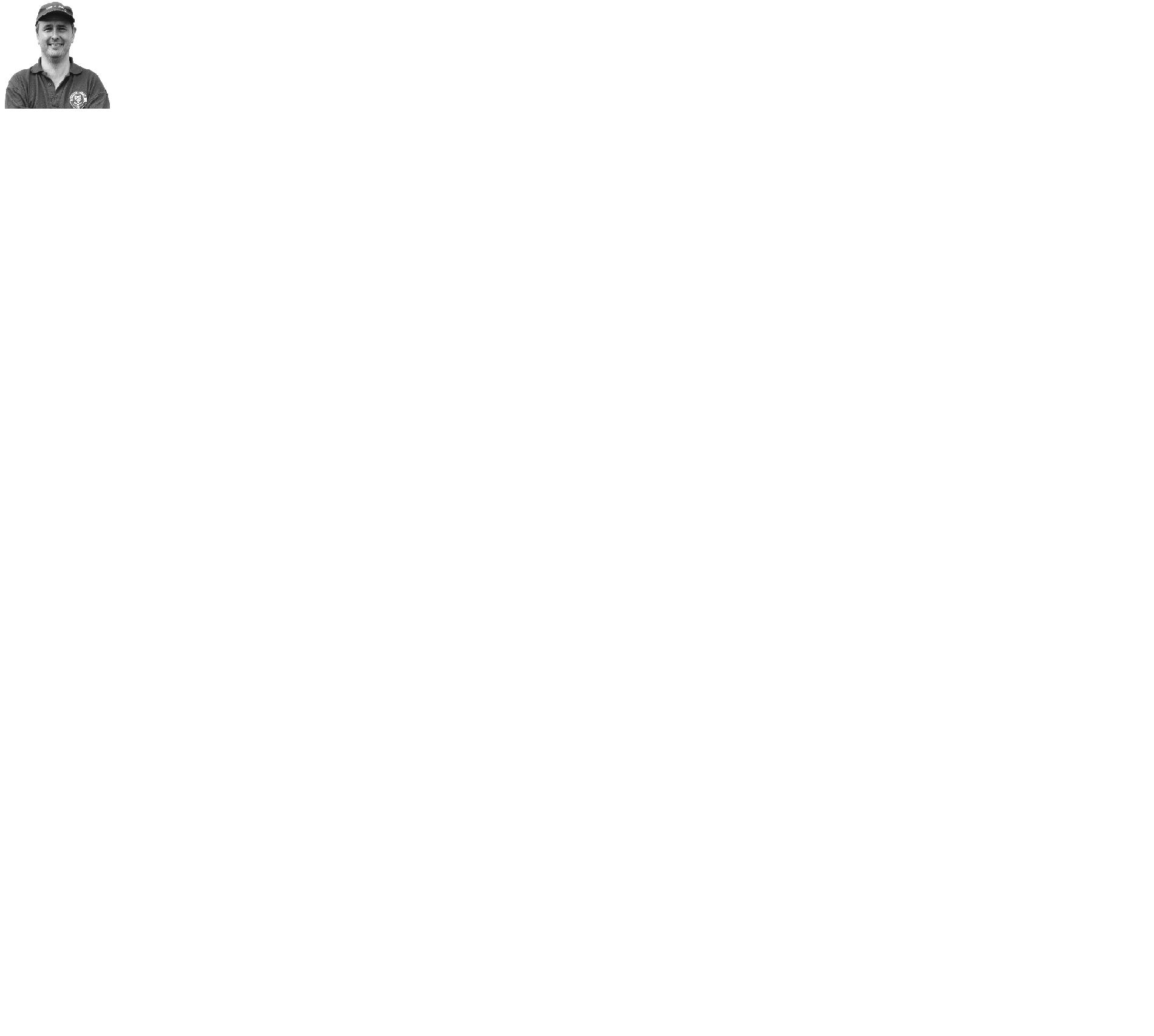 In my analysis I have classed both of the above examples as the same team, and will work through them all from A to Z. Some we have played many times, whilst others we have met just once or twice. Enjoy!Wembley: Played 55 - W21 D14 L20 - F91 A79 - PPG - 1.40 - AverageNow I will start right now by saying that I have an issue here. Wembley FC state that they were founded in 1946. However, they appeared in the London League constitution for the ill-fated 1939/40 season, so there is an indication that they may have been around slightly earlier, even if the fates decreed that they would go into abeyance almost before they had started!Anyway, they started to compete after the war, reaching the Delphian League fairly quickly and joining the Corinthian League for 1956/57 along with Dorking. Our first meeting in that League came on Saturday 9th February 1957 when the Lions made their inaugural visit to West Street and secured a 3-3 draw after leading by the only goal at the break. We also scored three in the return match on Wednesday evening 17th April with the home team failing to score that day, no doubt being affected by the tragic death of one of their better players Ron Clarke just one week previously.  Meetings between the clubs were fairly even for a large period of time, largely because we were of a similar standard. When we were a decent team in our League, so were they, and this was the case when we were poor too! Home advantage would also be key; in fact, we would go 46 years between wins at Vale Farm, while they would go 32 years without winning at West Street! The 1957/58 season resulted in wins for both clubs on their home patch and whilst we were only able to take one point from the following season’s meetings, we beat them home and away in 1959/60; the second of which was a very useful 3-0 win at Vale Farm, as we returned there seven days later to win the Corinthian League Memorial Shield with a 2-0 win over Maidenhead United.The sixties were not kind to our club, but this could also be said to be the case for Wembley as we found ourselves as the worst two teams in the Corinthian League in the years leading up to its demise in 1963 when it was merged with the Athenian and Delphian Leagues. In fact, Wembley were the only club below us in 1961/62 and 1962/63 with our boys recording another league double in the latter season, winning 6-1 on 15th May at West Street by six goals to one with Barry Sargent scoring a hat trick in the “bad winter” season.They improved in 1963/64 but we did not, finishing bottom, but being reprieved as the Athenian League promoted a number of clubs from the lower divisions. However, our luck ran out in 1964/65 and we suffered the first relegation in our history. Even in these dire seasons we won two and drew one of the four matches against Wembley, finishing off with a 2-1 home win on 16th January 1965.And that was it for many years until we met again in 1978/79 as members of the Isthmian League Division One. During these years we were both challenging for promotion and were very well matched with four draws in our next six meetings. In 1981/82 our two meetings came late in the season and the first of these was massively significant as a 1-0 defeat at Vale Farm would be Manager Pat O’Connell’s final match in charge before resigning.Three more draws followed to bring us up to the 1983/84 season when we won 2-1 on the New Year’s Eve, aided by a Micky Stratford thunderbolt. In fact, we should have won the return match in April but a late equaliser secured Wembley a 1-1 draw in what was our last challenging match of the season on our way to promotion with the Lions just missing out in third place.Of course we didn’t spend long at the higher level and we met again back in Division One in 1986/87, drawing 1-1 on the opening day of the season but losing 3-2 at Wembley in January 1987 on a day when Mark Norman scored his one and only goal for the first team. Unfortunately, despite facing ten men for the entire second half we were unable to force an equaliser and although we fought hard for the remainder of the season we suffered a second straight relegation.We dropped into the Isthmian League Division Three after a while and they remained two flights above us and easily won our next meeting 3-1 in the FA Cup in August 1994, by now at Merland Rise. This was their first away win since 1962, and we wouldn’t meet for ten more years until both clubs found themselves in the Isthmian League Division Two. They finally recorded their first ever double over us in 2005/06 with the first match occurring on 26th November 2005 which was marked by a minute’s applause in memory of George Best. We were dreadful that year and when both of us were transferred into the Combined Counties League in 2006 we were no better, conceding two goals in the last two minutes to lose 2-3 at home in Pater Augustine’s final match as Caretaker / Manager and 5-0 at Wembley in a match spoilt by the early sending off of Oliver Dicks. A loss and a draw followed in 2007/08.We were improving though and on an incredible evening on 28th October 2008 the snow fell and the Divali fireworks flashed all around as we won 5-0 there to go top of the League table for the first time in years. It was our first win at Vale Farm since 1962 and we were able to repeat the victory on our next two visits also, although we would lose both home League matches.In 2011/12 we lost 4-1 on a very windy day at Vale Farm before defeating them 1-0 at Merstham in a match where one of our supporters John Bonner took over the flag, following an injury to one of the match officials. Since then we have met them a couple of times at Chipstead, winning once and losing once and winning twice, 4-1 and 3-1 at Vale Farm. Our final meeting came in a League Cup Q-F there on 18th March 2014 and we didn’t really turn up, losing 2-0 to release our hold on the Cup we had won the previous year. It was a long trek around the M25 for a midweek fixture and in 2014 the F.A. moved them into the South Midlands League where they remain to this day. Below: Vale Farm’s new stand which replaced the fire damaged one on the other side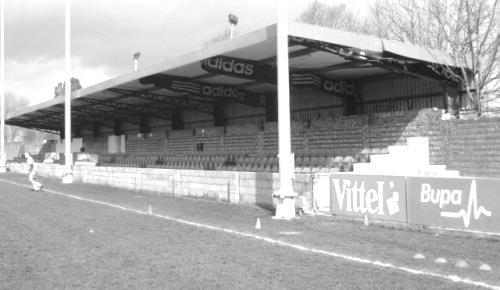 Combined Counties League Premier Division Opponents All-time RecordsCombined Counties League Premier Division Opponents All-time RecordsCombined Counties League Premier Division Opponents All-time RecordsCombined Counties League Premier Division Opponents All-time RecordsCombined Counties League Premier Division Opponents All-time RecordsCombined Counties League Premier Division Opponents All-time RecordsCombined Counties League Premier Division Opponents All-time RecordsCombined Counties League Premier Division Opponents All-time RecordsCombined Counties League Premier Division Opponents All-time RecordsCombined Counties League Premier Division Opponents All-time RecordsCombined Counties League Premier Division Opponents All-time Recordsinc Saturday 9th SeptPWDLFAPPGGDBestWinWorstLoss Godalming Town1100213.00+12-1X Horley Town30215467312.27+366-01-3 Abbey Rangers43011142.25+77-12-3 Sutton Common Rovers1392230192.23+114-00-5 Spelthorne Sports*852116112.13+56-21-5 Bedfont Sports1172221122.09+95-10-4 Banstead Athletic38237862382.00+245-00-4 Knaphill85121792.00+84-01-2 Guildford City18111635221.89+135-11-5 Westfield21123643361.86+76-10-4 Colliers Wood United24142847391.83+84-00-5 Farnham Town1583427251.80+23-11-4 Hanworth Villa1784538271.65+115-01-4 Walton & Hersham52251116105991.65+68-01-9 Camberley Town*903822291581251.51+339-10-4 Redhill341421863741.29-117-22-8 Chertsey Town501952677941.24-173-00-7 North Greenford United1242618221.16-43-01-4 AFC Hayes 1023518180.9007-00-3 CB Hounslow United41036110.75-52-01-5 Balham----------* includes one abandoned match v Camberley and one loss on penalties v Spelthorne* includes one abandoned match v Camberley and one loss on penalties v Spelthorne* includes one abandoned match v Camberley and one loss on penalties v Spelthorne* includes one abandoned match v Camberley and one loss on penalties v Spelthorne* includes one abandoned match v Camberley and one loss on penalties v Spelthorne* includes one abandoned match v Camberley and one loss on penalties v Spelthorne* includes one abandoned match v Camberley and one loss on penalties v Spelthorne* includes one abandoned match v Camberley and one loss on penalties v Spelthorne* includes one abandoned match v Camberley and one loss on penalties v Spelthorne* includes one abandoned match v Camberley and one loss on penalties v Spelthorne* includes one abandoned match v Camberley and one loss on penalties v SpelthorneSalts Super Six PredictorThe Salts Super Six Predictor is live again today and the tickets are on sale at today’s game to the left of the gate. The matches are to be played on Saturday.The jackpot is now up to £479 which if won would represent the largest individual prize so far and who knows how much higher it could rise!The competition is easy to play! To win, you simply need to predict the results of six matches correctly from the three options, fill in the form and make sure it is back with our seller before the deadline on the ticket. The latest fixtures are shown below. If you are a club regular, you just need to place your name on the sheet, although if you aren’t, then we’ll need a contact number from you too. We will announce any winners on the website within three working days, so don’t worry, we won’t miss you! Please note that if there is more than one winner, the prize pot would be shared between the winners. All you need to do now is have a go, as many times as you like!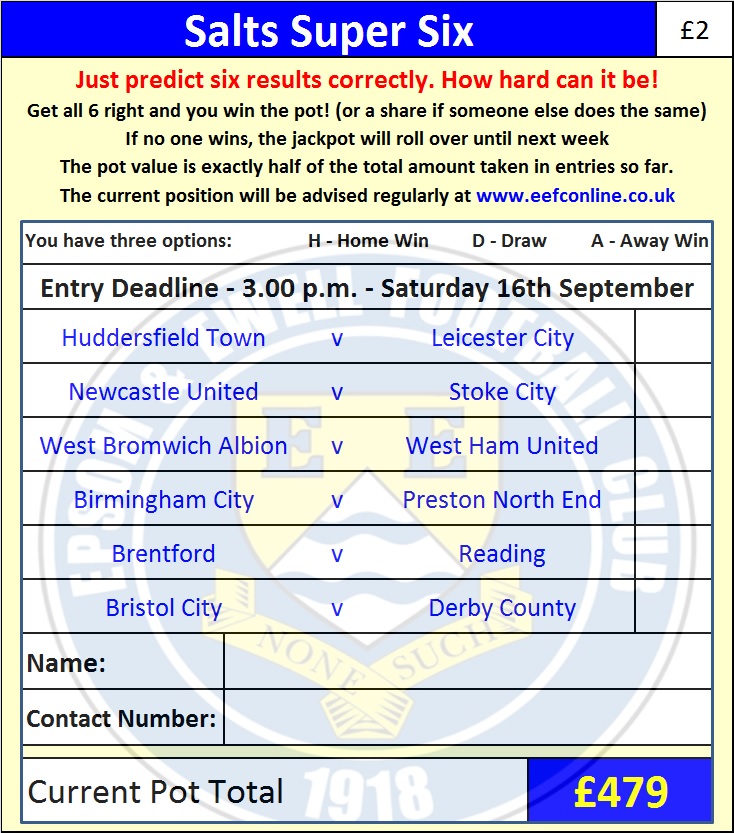 Good luck!Combined Counties League – Premier Division Combined Counties League – Premier Division Combined Counties League – Premier Division Combined Counties League – Premier Division Tuesday, 12th September 2017 - Kick-off 7.45 p.m. Tuesday, 12th September 2017 - Kick-off 7.45 p.m. Tuesday, 12th September 2017 - Kick-off 7.45 p.m. Tuesday, 12th September 2017 - Kick-off 7.45 p.m. Epsom and Ewell(Royal Blue & White hoops)VVHorley Town(White / Black)SquadNUMBERSNUMBERSSquadColin HarrisGeorge HydeReisse GriffinAndrew OsaiBen DysonScott RobsonDavid ThomsonRyan BrackpoolScott MurphyLiam CoxLouis O’BrienJack PoplettBen HaywardBen Herdman© Sam RobinsonAlex BarbaryKyle HoughRyan Smith ©Joe Loftus-CheekConrae CespedesRob HendryTate GreenawayDale MarvellAyden RichardsDaniel RoseMark BevanAntony ‘Freddy’ MyersKerran BoylanJason NwachukwuAdam GrantJordan BrooksZach PowellSean WhiteLiam RobertsTayo AjayiAli DewarTom Harland-GoddardAlistair TurpieAshley ThompsonAndy SmithGlyn MandevilleMANAGERMANAGERGlynn StephensMatt SmithASSISTANT ASSISTANT Steve Hurd / Brett Rhoades Alex McKay / Jimmy HendryCOACHES / PHYSIOCOACHES / PHYSIOMatt Chapman / Steve RogersREFEREE:  M.EdwardsREFEREE:  M.EdwardsREFEREE:  M.EdwardsREFEREE:  M.EdwardsASSISTANTS: N.Dovrat, A.MerchantASSISTANTS: N.Dovrat, A.MerchantASSISTANTS: N.Dovrat, A.MerchantASSISTANTS: N.Dovrat, A.MerchantToday’s Match and Match Ball are kindly sponsored by: Alex McKay (senior)Today’s Match and Match Ball are kindly sponsored by: Alex McKay (senior)Today’s Match and Match Ball are kindly sponsored by: Alex McKay (senior)Today’s Match and Match Ball are kindly sponsored by: Alex McKay (senior)OUR NEXT VISITORS TO HIGH ROADHanworth VillaCherry Red Combined Counties League – Premier DivisionSaturday 23rd September 2017 – 3.00 p.m.OUR NEXT VISITORS TO HIGH ROADHanworth VillaCherry Red Combined Counties League – Premier DivisionSaturday 23rd September 2017 – 3.00 p.m.OUR NEXT VISITORS TO HIGH ROADHanworth VillaCherry Red Combined Counties League – Premier DivisionSaturday 23rd September 2017 – 3.00 p.m.OUR NEXT VISITORS TO HIGH ROADHanworth VillaCherry Red Combined Counties League – Premier DivisionSaturday 23rd September 2017 – 3.00 p.m.